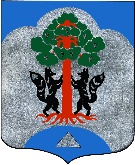 АДМИНИСТРАЦИЯМО СОСНОВСКОЕ СЕЛЬСКОЕ ПОСЕЛЕНИЕМО ПРИОЗЕРСКИЙ МУНИЦПАЛЬНЫЙ РАЙОНЛЕНИНГРАДСКОЙ ОБЛАСТИПОСТАНОВЛЕНИЕ  от    29 апреля 2016 года № 186В связи с приступлением к исполнению должностных обязанностей аукциониста, назначенного в соответствии с постановлением администрации МО Сосновское сельское поселение от 21 марта  2016 года №115 «О продаже права на заключение договора аренды земельного участка для размещения объектов благоустройства» (далее назначенный аукционист), администрация муниципального образования Сосновское сельское поселение муниципального образования Приозерский муниципальный район Ленинградской области ПОСТАНОВЛЯЕТ: 1. Аукцион, назначенный на 22 апреля 2016 года в 12 часов 00 минут по адресу  Ленинградская область, Приозерский район, пос. Сосново, ул. Озерная, д. 1 (кабинет главы администрации) провести 05 мая 2016 года с сохранением времени и места его проведения.            2. Разместить данное постановление в средствах массовой информации и на сайте torgi.gov.ru в течение одного дня.        3.  Контроль за исполнением настоящего постановления оставляю за собой.     Глава администрации     МО Сосновское сельское поселение                           А.Н. СоклаковСогласовано:Дроботенко Н.Н.О назначении даты проведения аукциона о продаже права на заключение договора аренды земельного участка для размещения объектов благоустройства.